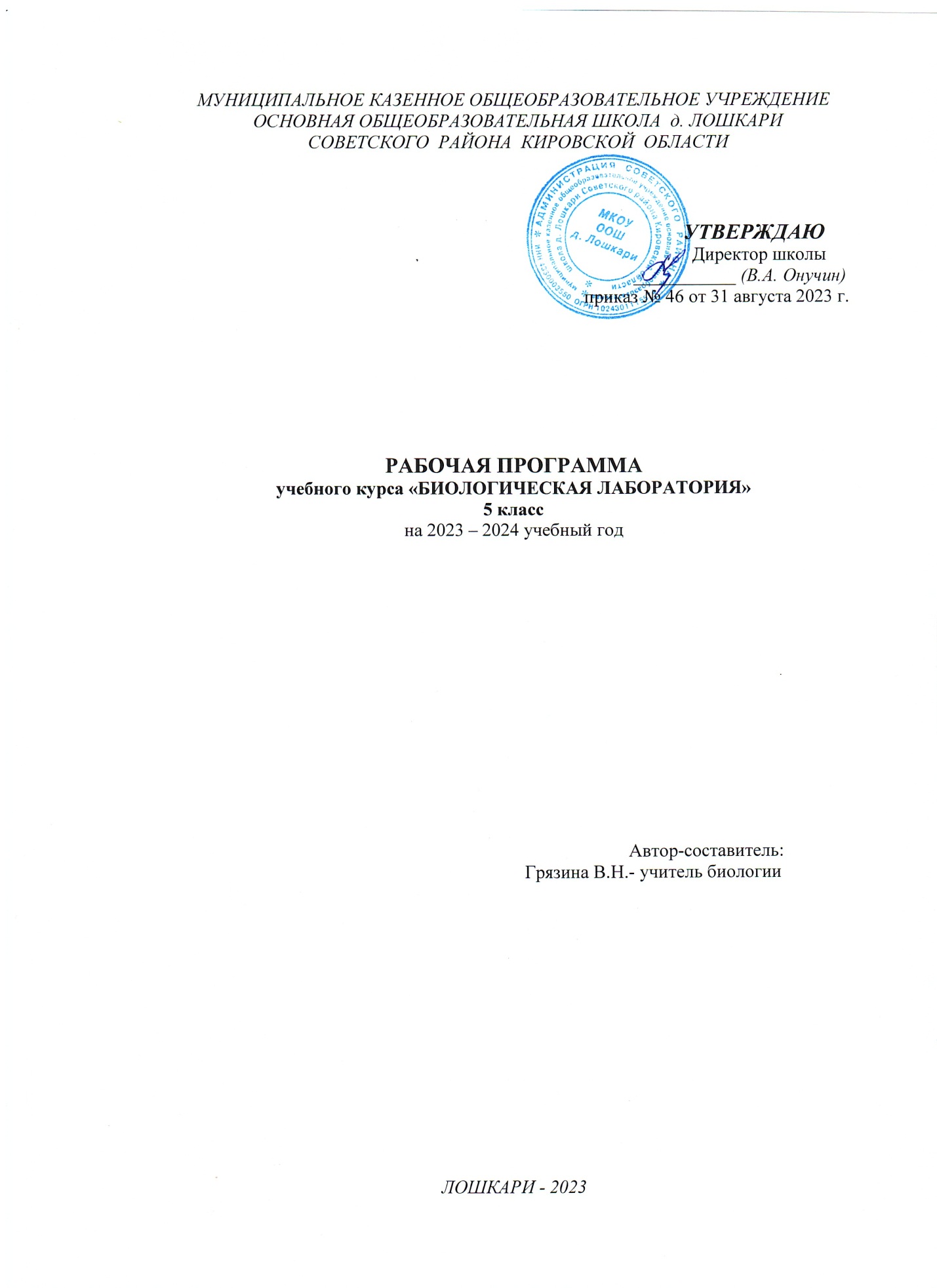 РАБОЧАЯ ПРОГРАММА
курса «БИОЛОГИЧЕСКАЯ ЛАБОРАТОРИЯ»                                                           5 класс                                     Пояснительная запискаСодержание данного курса строится на основе деятельностного подхода, вовлечении учащихся в разнообразную учебную, исследовательскую и практическую деятельность, что является условием приобретения прочных знаний, преобразования их в убеждения и умения, становления ответственности как черты личности. Программа предусматривает проведение экскурсий и практических занятий.Программа направлена на закрепление практического материала изучаемого на уроках биологии, на отработку практических умений учащихся, а также на развитие кругозора учащихся.Цель и задачиЦелью занятий является более глубокое и осмысленное усвоение практической составляющей школьной биологии. Главная цель курса заключается в том, чтобы ученик под руководством учителя, а впоследствии самостоятельно, определял основные этапы биологического разнообразия на Земле, неоднородность организмов в пространстве и во времени на основе комплексного изучения организмов нашей планеты. Изучение биологии на этой ступени основного общего образования должно быть направлено на решение следующих задач:сформировать систему научных знаний о единстве живой природы, закономерностях ее развития, исторически быстром сокращении биологического разнообразия в биосфере, в результате деятельности человека в том числе;систематизировать сформированные начальные представлений о биологических объектах, процессах, явлениях, закономерностях, об экосистемной организации жизни, о взаимосвязи живого и неживого в биосфере;приобрести опыт использования методов биологической науки и проведения несложных биологических экспериментов для изучения живых организмов, и связи человека с ним;сформировать основы экологической грамотности, способность оценивать последствия деятельности человека в природе;сформировать способность выбирать целевые и смысловые установки в своих действиях и поступках по отношению к живой природе, осознание необходимости действий по сохранению биоразнообразия и природных местообитаний видов живых организмов;сформировать представления о значении биологической науки в решении проблем необходимости рационального природопользования;освоение приемов выращивания и размножения растений и животных в домашних условиях и ухода за ними.На курс «Биологическая лаборатория» отводится 34 часа. Материал программы разделен на занятия, им предшествует «Введение», в котором учащиеся знакомятся с правилами поведения в лаборатории, проходят инструктаж. Во время каждого занятия ученики могут почувствовать себя в роли ученых-биологов различных направлений биологических специальностей. Содержание данного курса строится на основе деятельностного подхода: с помощью проведения различных опытов и экспериментов ученики отвечают на вопросы, приобретают не только умения работать с лабораторным оборудованием, но и описывать, сравнивать, анализировать полученные результаты и делать выводы.Планируемые результатыЛичностные результатыЗнания основных принципов и правил отношения к живой природе.Сформированность познавательных интересов и мотивов, направленных на изучение живой природы, интеллектуальных умений (доказывать, троить рассуждения, анализировать, сравнивать, делать выводы и другое), эстетического отношения к живым объектам.Метапредметные результатыОвладение составляющими исследовательской и проектной деятельности: умение видеть проблему, ставить вопросы, выдвигать гипотезы, давать определения понятиям, классифицировать, наблюдать, проводить эксперименты, делать выводы и заключения, структурировать материал, объяснять, доказывать, защищать свои идеи.Умение работать с разными источниками биологической информации, анализировать и оценивать информацию, преобразовывать информацию из одной формы в другую.Умение адекватно использовать речевые средства для дискуссии и аргументации своей позиции, сравнивать разные точки зрения, аргументировать свою точку зрения, отстаивать свою позицию.Предметные результаты:1. В познавательной (интеллектуальной) сфере:Выделение существенных признаков биологических объектов (отличительных признаков живых организмов; клеток и организмов растений, животных, грибов и бактерий; экосистем) и процессов (обмен веществ и превращение энергии, питание, дыхание, выделение, транспорт веществ, рост, развитие, размножение).
Необходимость защиты окружающей среды; соблюдения мер профилактики заболеваний, вызываемых растениями, животными, бактериями, грибами и вирусами.Классификация - определение принадлежности биологических объектов к определенной систематической группе.Объяснение роли биологии в практической деятельности людей; места и роли человека в природе; роли различных организмов в жизни человека; значения биологического разнообразия для сохранения биосферы.Различение на таблицах частей и органоидов клетки, на живых объектах и таблицах органов цветкового растения, органов и систем органов животных, наиболее распространенных растений и домашних животных; съедобных и ядовитых грибов; опасных для человека растений и животных.Сравнение биологических объектов и процессов, умение делать выводы и умозаключения на основе сравнения.Выявление приспособлений организмов к среде обитания; взаимосвязей между особенностями строения клеток, тканей.Овладение методами биологической науки: наблюдение и описание биологических объектов и процессов; постановка биологических экспериментов и объяснение их результатов.2. В ценностно-ориентационной сфере:Знание основных правил поведения в природе.Анализ и оценка последствий деятельности человека в природе.
3. В сфере трудовой деятельности:Знание и соблюдение правил работы в кабинете биологии.Соблюдение ТБ и правил работы в лаборатории с биологическими приборами и инструментами (колбы, пробирки, предметные стекла, препаровальные иглы, скальпели, лупы, микроскопы).4. В сфере физической деятельности:Освоение приемов оказания первой помощи при отравлении ядовитыми грибами, растениями, укусах животных, выращивания и размножения культурных растений ухода за ними.5. В эстетической сфере:Овладение умением оценивать с эстетической точки зрения объекты живой природы.Каждое занятие построено на том, что ученик может почувствовать себя в роли ученого биолога, занимающегося различными направлениями биологии:Ботаника - наука о растениях.Зоология - наука, предметом изучения которой являются представители царства животных.Микробиология - наука о бактериях. Разделы микробиологии: бактериология, вирусология.Биохимия - наука о химическом составе клеток и организмов.Цитология - раздел биологии, изучающий клетки, их строение, функции и процессы. Гистология - раздел биологии, изучающий строение тканей организмов.Физиология - наука о жизненных процессах.Эмбриология - наука о развитии организмов.Этология - дисциплина зоологии, изучающая поведение животных.Экология - наука о взаимодействиях организмов с окружающей средой.Антропология - наука, занимающихся изучением человека, его происхождения, развития.Бактериология - наука о бактериях.Биогеография - наука изучает закономерности географического распространения и распределения организмов.Биогеоценология - научная дисциплина, исследующая строение и функционирование биогеоценозов.Дендрология - раздел ботаники, предметом изучения которого являются деревья. Систематика - научная дисциплина о классификации живых организмов.Микология - наука о грибах.Морфология изучает внешнее строение организма.Наука о водорослях называется альгологией.Орнитология - раздел зоологии, посвященный изучению птиц.Учебно – тематическое планированиекурса «Биологическая лаборатория», 5 классКалендарно- тематическое планированиекурс «Биологическая лаборатория», 5 класс, 34 часаЭлектронные образовательные ресурсы  1. Методические рекомендацииМетодические материалы  2. Инновационные учебные материалы"Виртуальный живой уголок""Мультимедийный справочник-определитель "Животный мир России. Птицы. Европейская Россия, Урал, Западная Сибирь"  3. Инструменты учебной деятельностиИнструмент разработки и анализа родословных "Живая Родословная"Конструктор интерактивных карт с проверяемыми заданиямиТест-тренинг комплекс "Память"  4. Электронные изданияЖурнал "Наука и жизнь"Энциклопедия "Кругосвет"  5. КоллекцииЖивотный мир России. Птицы. Европейская Россия, Урал, Западная СибирьЗоология и общая биология№п\пНаименование разделаКоличество часовЛабор. работы1.Введение1-2.Почувствуйте себя учеными32113.Защита проекта1-                                                      Итого34№ п/пТема занятияСодержание практической частиДата проведенияРезультат  деятельности1Введение1 неделяВыбор тем проектов учащимся2ПочувствуйсебянатуралистомЭкскурсия«Живая и неживая природа»2 неделяОтчёт об экскурсии (сравнение объектов живой и неживой природы, формулирование вывода о различиях тел живой и неживой природы)3Почувствуйсебя антропологомТворческая мастерская«Лента времени»3 неделяЛента времени, как доказательство эволюции человека (жизнь и занятия человека на разных этапах его развития)4Почувствуйсебя фенологомЛабораторная работа №1«Развитие семени фасоли»4 неделяМакет этапов развития семени фасоли5Почувствуйсебя исследователемТворческая мастерская«Наблюдаем и исследуем»5 неделяПрезентация опыта работы групп6Почувствуй себя учёным, открывающим невидимоеЛабораторная работа №2 «Изучение строения микроскопа»6 неделяАлгоритм работы с микроскопом.Работа по выполнению биологического рисунка на основе рассмотренного микропрепарата7Почувствуйсебя цитологомТворческая мастерская «Создание модели клетки из пластилина»7 неделяМодель клетки8Почувствуйсебя гистологомЛабораторная работа №3 «Строение тканей животного организма»8 неделя Презентация «Строение тканей  под микроскопом»9Почувствуйсебя биохимикомЛабораторная работа №4 «Химический состав растений»9 неделя Кластер (по результатам опытов)10Почувствуйсебя физиологомЛабораторная работа №5 «Исследование процесса испарения воды листьями»10 неделяКластер (по результатам опытов)11Почувствуйсебя эволюционистомТворческая мастерская«Живое из живого» (опыт Реди)11 неделяФотоотчет12Почувствуй себя библиографомТворческая мастерская «Великие естествоиспытатели»12 неделя Картотека великих естествоиспытателей13Почувствуйсебя систематикомТворческая мастерская «Классификация живых организмов»13 неделя Конструктор Царств живой природы как наглядного пособия для классификации живых организмов14Почувствуй себя вирусологомТворческая мастерская«Портрет вируса»14 неделяФотоколлекция, выставка рисунков, презентация15Почувствуй себя бактериологомТворческая мастерская «Изготовление бактерий»15 неделяМодель бактериальной клетки, презентация16Почувствуй себя альгологомЛабораторная работа №6 «Строение водорослей»16 неделяКластер, биологический рисунок, презентация17Почувствуй себя протозоологомЛабораторная работа №7 «Рассматривание простейших под микроскопом»17 неделяКластер, биологический рисунок, презентация18Почувствуй себя микологомЛабораторная работа №8 «Выращивание плесени, рассматривание её под микроскопом»18 неделяПриготовление микропрепарата, фотографии, презентация19Почувствуй себя орнитологомТворческая мастерская Изготовление кормушек19 неделя  Выставка кормушек, презентация, фотоальбом20Почувствуй себя экологомТворческая мастерская«Кто, где живет?»20 неделя Игра «Кто, где живет?»21Почувствуй себя физиологомЛабораторная работа №9 «Влияния воды, света и температуры на рост растений»21 неделя  Кластер, презентация22Почувствуй себя ихтиологомТворческая мастерская «Создание аквариума»22 неделяМакет аквариума23Почувствуй себя исследователем природных сообществТворческая мастерская«Лента природных сообществ»23 неделя Лента природных сообществ24Почувствуй себя зоогеографомТворческая мастерская Распределение организмов на карте мира, проживающих в разных природных зонах24 неделя  Игра - путаница25Почувствуй себя дендрологомЭкскурсия«Изучение состояния деревьев»25 неделяКартотека и фотоколлаж деревьев26Почувствуй себя этологомЛабораторная работа № 10 «Наблюдение за поведением домашнего питомца»26 неделяДневник наблюдений27Почувствуй себя фольклористомТворческая мастерская «Знакомство с растениями или животными»27 неделяЛегенда28Почувствуй себя палеонтологомТворческая мастерскаяРабота с изображениями останков человека и их описание28 неделяФотокаллаж29Почувствуй себя ботаникомТворческая мастерская «Изготовление простейшего гербария цветкового растения»29 неделяГербарий30Почувствуй себя следопытомТворческая мастерская«Узнай по контуру животное»30 неделяИгра31Почувствуй себя зоологомЛабораторная работа №11 «Наблюдение за передвижением животных»31 неделяКластер, презентация32Почувствуй себя цветоводомТворческая мастерская «Создание клумбы»32 неделяКлумба или кашпо33Почувствуй себя экотуристомТворческая мастерская Виртуальное путешествие по Красной книге33 неделяМаршрут виртуальной экскурсии34Защита проектов34 неделяЗащита проектов